 ПРОГРАММА 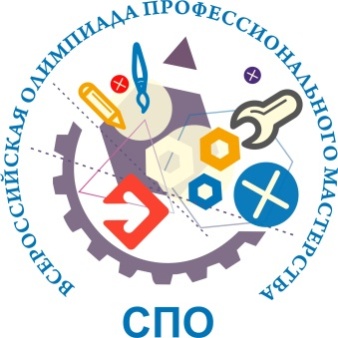 для лиц, сопровождающих участниковзаключительного этапа Всероссийской олимпиады профессионального мастерства обучающихся по специальностям среднего профессионального образования УГС 35.00.00 Сельское, лесное и рыбное хозяйство	Организатор оставляет за собой право внести изменения в программу.Деловая программаТемы  для обсуждения:Особенности разработки программ  дисциплин/модулей и составление учебных планов по ТОП -50Разработка примерных программОрганизация проведения демонстрационного экзамена по стандартам WorldSkillsВремяМероприятиеМесто проведения мероприятия26 мая 2017года26 мая 2017года26 мая 2017года8.00-9.00ЗавтракВстреча и размещение участниковГостиница AMAKS Парк – отель г.Тамбов9.00-9.30Трансфер участников Всероссийской олимпиады и лиц их сопровождающих к месту проведения открытияг.Тамбов9.30-10.00Регистрация участников Всероссийской олимпиады и лиц их сопровождающихг.Тамбов10.00-11.00Торжественная церемония открытия Всероссийской олимпиадыг.Тамбов11.00-12.00Организационное совещаниег.Тамбов12.00-12.30Трансфер сопровождающих лиц на обедг.Тамбов12.30- 13.30Обедг.Тамбов13.30- 14.00Трансфер к месту проведения Деловой программыг.Тамбов14.00-16.00Деловая программа. Круглый стол.г.Тамбов16.00-18.30Культурная программа. Экскурсия.г.Тамбов18.30-19.00Трансфер сопровождающих лиц на ужинг.Тамбов19.00-20.00 Ужинг.Тамбов   20.00Трансфер в гостиницуг.Тамбов27 мая 2017 года27 мая 2017 года27 мая 2017 года7.30-8.30ЗавтракГостиница AMAKS Парк – отель г.Тамбов8.30- 10.00Трансфер лиц, сопровождающих участников олимпиады в ТОГАПОУ «Аграрно-промышленный колледж»г.Тамбов -ТОГАПОУ «Аграрно-промышленный колледж»10.00-10.30Приветствие участников Всероссийской олимпиады. ТОГАПОУ «Аграрно-промышленный колледж»ОБК Актовый зал10.30-11.00Кофе-брейкОБК столовая11.00-13.00Деловая программа. Работа Круглого стола.ОБК Малый зал13.00-14.00ОбедСтоловая колледжа14.00-16.00Деловая программа. Работа Круглого стола.ОБК Малый зал16.00-18.00Культурная программа. Экскурсия.18.00-18.30УжинСтоловая колледжа18:30-20:00Культурная программа для участников и сопровождающих их лиц.ОБК Актовый зал 20:00-21:30Трансфер в гостиницуТОГАПОУ «Аграрно-промышленный колледж» - Тамбов28 мая 2017 года28 мая 2017 года28 мая 2017 года7.30-8.30ЗавтракГостиница AMAKS Парк – отель г.Тамбов9.00-12.30Культурная программа.г.Тамбов12.30-13.00Трансфер сопровождающих лиц на обедг.Тамбов13.00-13.30Обедг.Тамбов13.30-14.00Трансфер в гостиницуг.Тамбов14.30-15.00Трансфер к месту проведения закрытияг.Тамбов15.00-16.00Торжественная церемония закрытия заключительного этапа Всероссийской олимпиады профессионального мастерства обучающихся по специальностям среднего профессионального образования профильного направления 35.00.00 Сельское, лесное и рыбное хозяйствог.Тамбов16.00-17.00Ужинг.Тамбов    17.00Отъезд участников и сопровождающих лиц